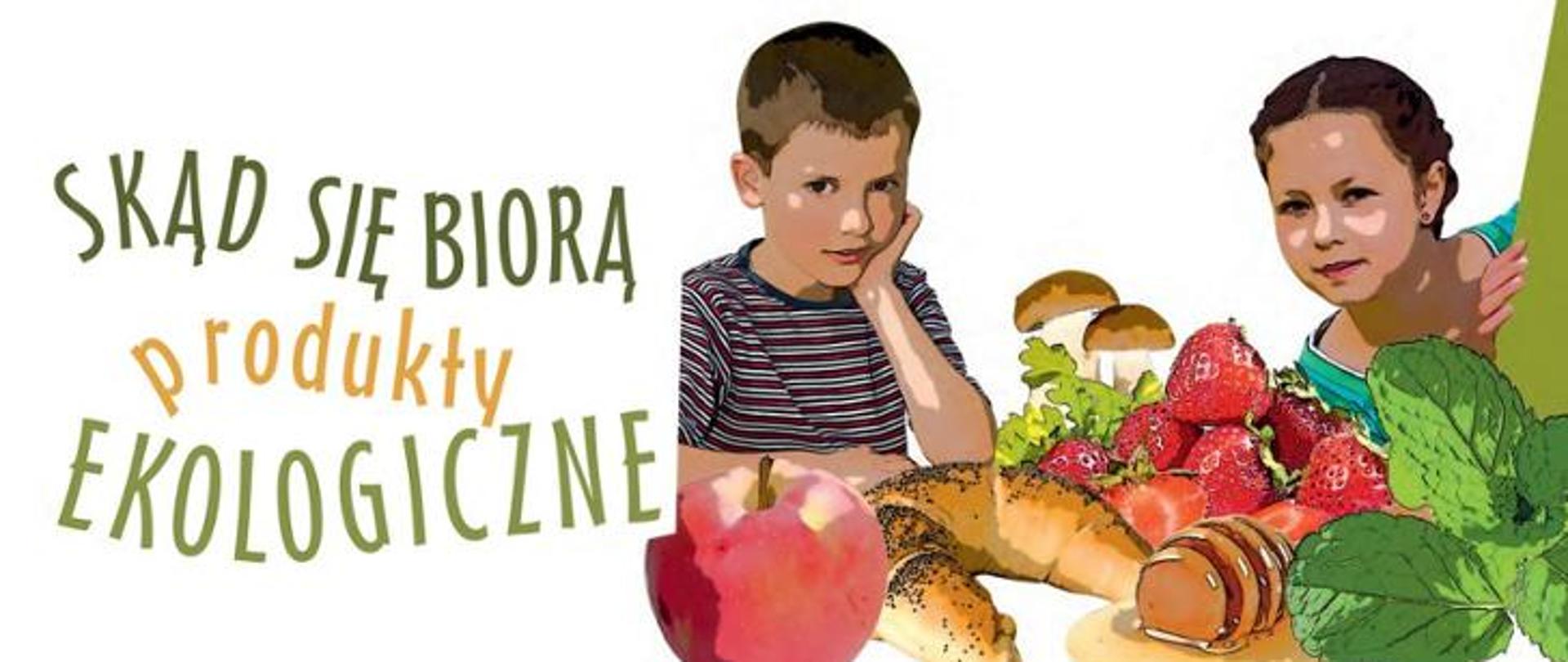  „Skąd się biorą produkty ekologiczne” to nowy, ogólnopolski program edukacyjny dla przedszkoli opracowany wspólnie z Ministerstwem Rolnictwa i Rozwoju Wsi. W roku szkolnym 2020/2021 w maju w grupie IV przeprowadzone zostały  zajęcia w ramach tego programu.Okres przedszkolny jest niezmiernie ważnym etapem kształtowania się postaw determinujących aktualne i przyszłe zachowania dotyczące zdrowia. Dlatego też istotne jest edukowanie dzieci w zakresie prawidłowego żywienia już od najmłodszych lat. Utrwalone wówczas przyzwyczajenia zdrowotne i nawyki decydują o późniejszym stylu życia.Celem programu jest zwiększanie świadomości i wiedzy na temat rolnictwa ekologicznego oraz budowanie właściwych nawyków żywieniowych od najmłodszych lat.Główne założenie programu:zrozumienie czym jest rolnictwo i produkty ekologiczne,kształtowanie umiejętności wyboru produktów ekologicznych,propagowanie zdrowego stylu życia,zwiększanie wiedzy i świadomości przedszkolaków o  nawykach higieniczno-zdrowotnych.Podczas zajęć dzieci dowiedziały się jak powstają produkty ekologiczne, jak wygląda unijny znak  „Eko” jaki znajduje się na opakowaniu tych produktów, dlaczego warto wybierać zdrowe produkty żywieniowe, jak zdrowo żyć i jak przestrzegać zasad higieny. Przedszkolaki obejrzały film pt. „Skąd się biorą Produkty ekologiczne?”- uważnie śledząc proces ich powstawania. Wspólnie utworzyły Piramidę zdrowego żywienia i stylu życia oraz analizowały jej treść.  Dzięki organizowanym  raz w tygodniu śniadaniom w postaci szwedzkiego stołu dzieci miały możliwość samodzielnego przygotowania zdrowych kanapek. Poznały także zasady prawidłowego mycia i dezynfekcji rąk. Zdobyta wiedza i umiejętności     z pewnością przyda im się w życiu codziennym. Program jest skierowany także do rodziców i opiekunów dzieci, gdyż zwiększa to skuteczność programów profilaktycznych. Dlatego też nagraliśmy dwa webinaria z udziałem eksperta  odpowiednio dla rodziców oraz nauczycieli/opiekunów. Zachęcamy państwa do obejrzenia filmu :https://www.youtube.com/watch?v=T6CeoPYysfk 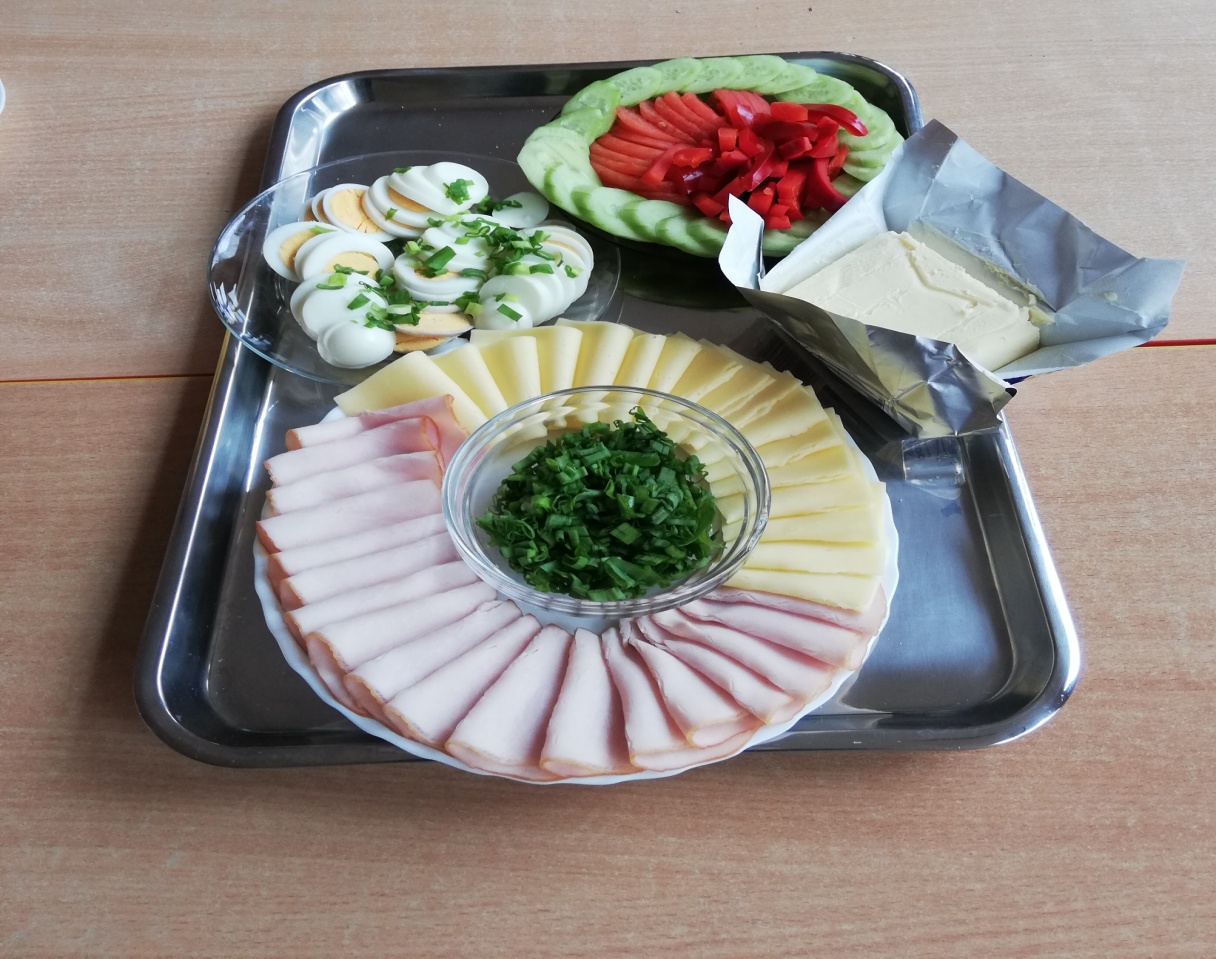 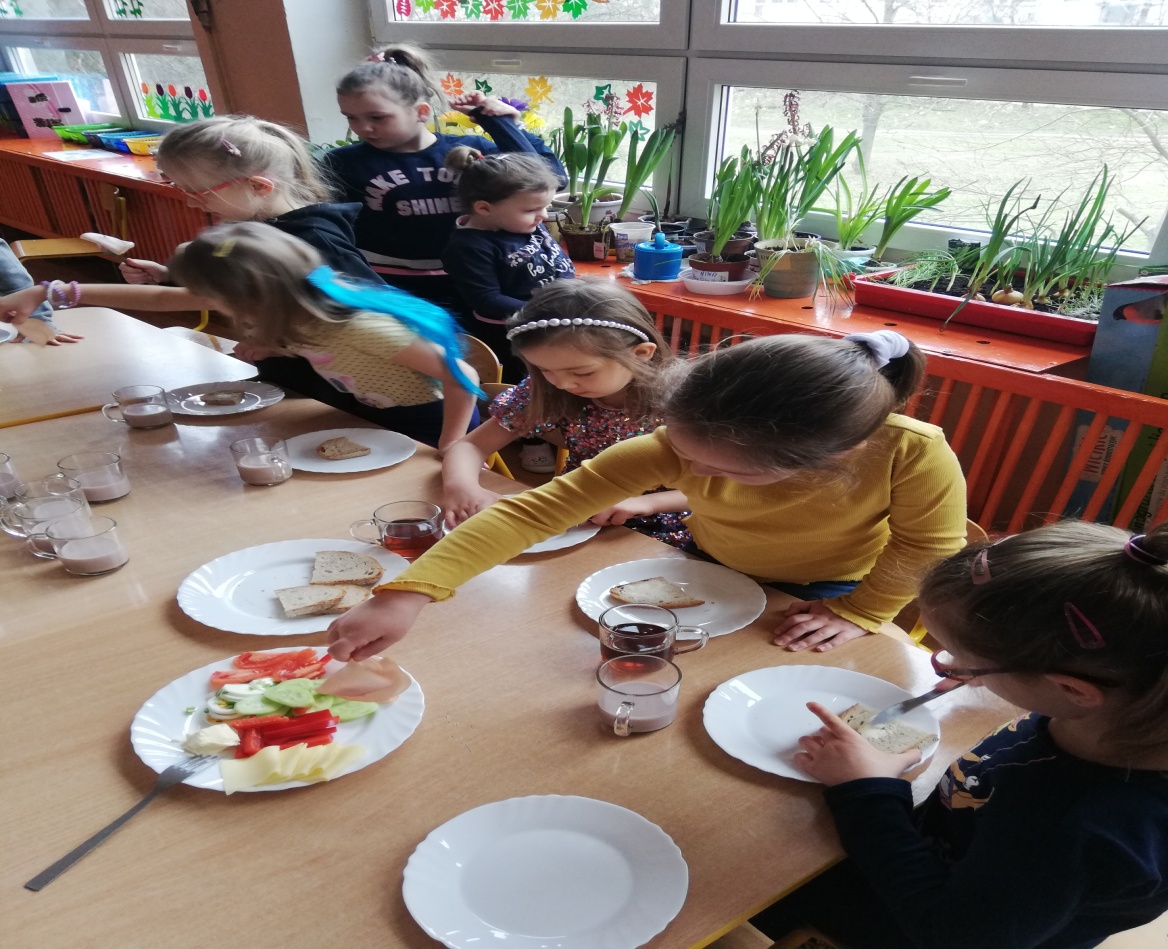 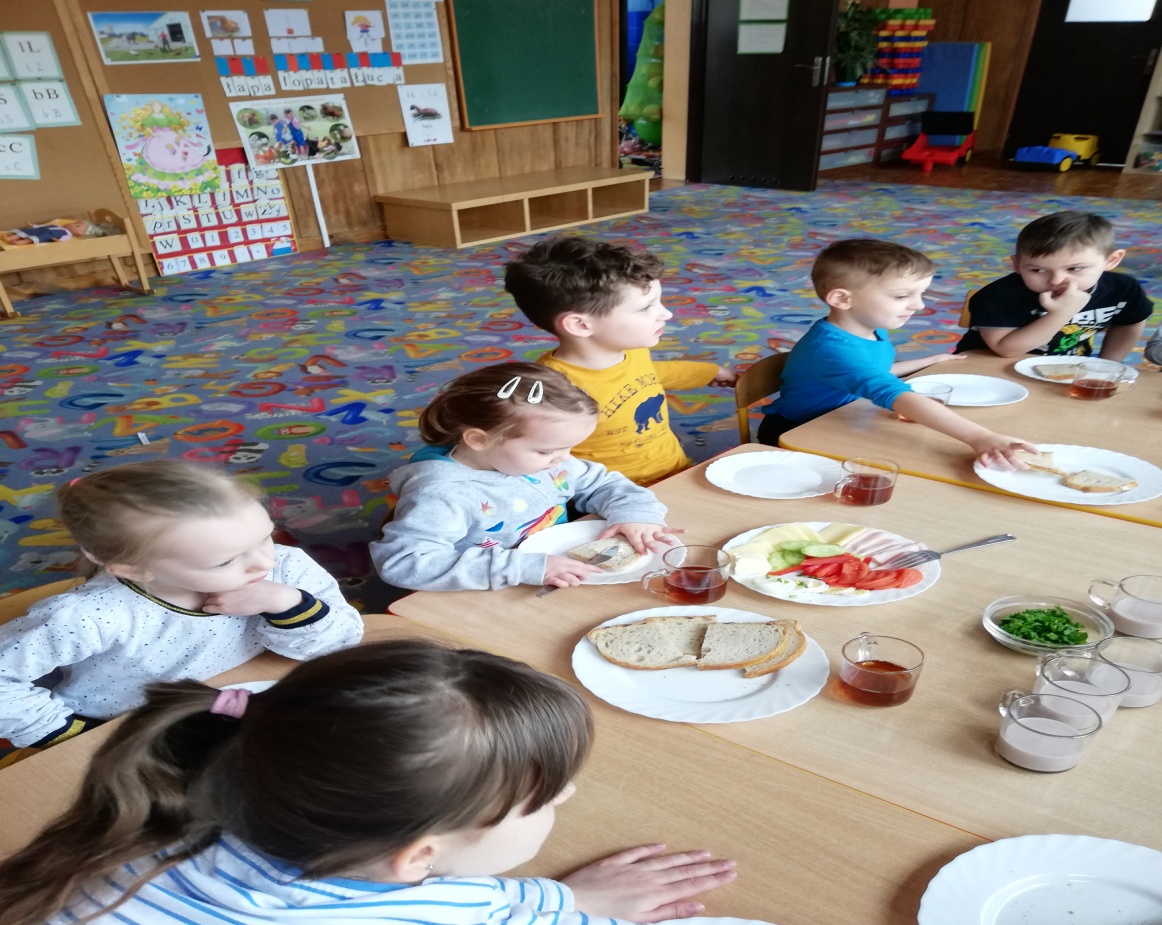 